„WARTBURGSCHÜTZENKREIS“ E.V.„WARTBURGSCHÜTZENKREIS“ E.V.„WARTBURGSCHÜTZENKREIS“ E.V.„WARTBURGSCHÜTZENKREIS“ E.V.„WARTBURGSCHÜTZENKREIS“ E.V.„WARTBURGSCHÜTZENKREIS“ E.V.„WARTBURGSCHÜTZENKREIS“ E.V.„WARTBURGSCHÜTZENKREIS“ E.V.„WARTBURGSCHÜTZENKREIS“ E.V.„WARTBURGSCHÜTZENKREIS“ E.V.„WARTBURGSCHÜTZENKREIS“ E.V.„WARTBURGSCHÜTZENKREIS“ E.V.„WARTBURGSCHÜTZENKREIS“ E.V.„WARTBURGSCHÜTZENKREIS“ E.V.„WARTBURGSCHÜTZENKREIS“ E.V.„WARTBURGSCHÜTZENKREIS“ E.V.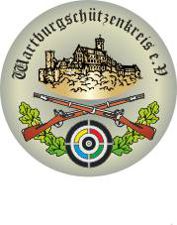 Teilnehmermeldung Teilnehmermeldung Teilnehmermeldung Teilnehmermeldung Teilnehmermeldung Teilnehmermeldung Teilnehmermeldung Teilnehmermeldung Teilnehmermeldung Teilnehmermeldung Teilnehmermeldung Teilnehmermeldung Teilnehmermeldung Teilnehmermeldung Teilnehmermeldung Teilnehmermeldung Wanderpokal des LandratesWanderpokal des LandratesWanderpokal des LandratesWanderpokal des LandratesWanderpokal des LandratesWanderpokal des LandratesWanderpokal des LandratesWanderpokal des LandratesWanderpokal des LandratesWanderpokal des LandratesWanderpokal des LandratesWanderpokal des LandratesWanderpokal des LandratesWanderpokal des LandratesWanderpokal des LandratesWanderpokal des LandratesAnAnAnAnAnAnAnAnVereinsname:Vereinsname:Vereinsname:Vereinsname:Wettkampfleitung Wettkampfleitung Wettkampfleitung Wettkampfleitung Wettkampfleitung Wettkampfleitung Wettkampfleitung Wettkampfleitung Vereinsname:Vereinsname:Vereinsname:Vereinsname:Reinhard WilhelmReinhard WilhelmReinhard WilhelmReinhard WilhelmReinhard WilhelmReinhard WilhelmReinhard WilhelmReinhard WilhelmTSB-Vereinsnr.:TSB-Vereinsnr.:TSB-Vereinsnr.:TSB-Vereinsnr.:Eisenacher Straße 6Eisenacher Straße 6Eisenacher Straße 6Eisenacher Straße 6Eisenacher Straße 6Eisenacher Straße 6Eisenacher Straße 6Eisenacher Straße 6TSB-Vereinsnr.:TSB-Vereinsnr.:TSB-Vereinsnr.:TSB-Vereinsnr.:Verantwortlicher:Verantwortlicher:Verantwortlicher:Verantwortlicher:3646036460Dorndorf / RhönDorndorf / RhönDorndorf / RhönDorndorf / RhönDorndorf / RhönDorndorf / RhönVerantwortlicher:Verantwortlicher:Verantwortlicher:Verantwortlicher:Straße:Straße:Straße:Straße:E-Mail:E-Mail:r-wilhelm@web.der-wilhelm@web.der-wilhelm@web.der-wilhelm@web.der-wilhelm@web.der-wilhelm@web.deStraße:Straße:Straße:Straße:PLZ / Ort:PLZ / Ort:PLZ / Ort:PLZ / Ort:PLZ / Ort:PLZ / Ort:PLZ / Ort:PLZ / Ort:E-Mailadresse:E-Mailadresse:E-Mailadresse:E-Mailadresse:E-Mailadresse:E-Mailadresse:E-Mailadresse:E-Mailadresse:Termin:Termin:Termin:Termin:27.01.201827.01.2018Ort:Ort:Ort:RuhlaRuhlaRuhlaRuhlaMeldung bis:Meldung bis:Meldung bis:Meldung bis:Meldung bis:06.01.201806.01.2018Nr.NameNameNameNameVornameVornameGeburtsjahrGeburtsjahrGeburtsjahrGeburtsjahr1234Ort, Datum:Ort, Datum:Ort, Datum:Unterschrift:Unterschrift:Unterschrift: